Village of Duchess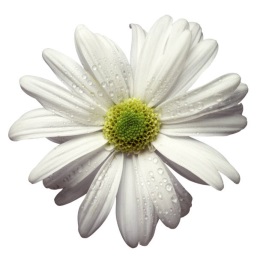 June 2013On July 5th there will be a Movie in the Park hosted by the Duchess and District Pubic Library.  The movie will be Madagascar 2 and it will be showing in Anniversary Park.  Please bring a lawn chair or blanket and join in the fun.Duchess DaysOn July 6th…..there is an entire day of fun planned in the Village of Duchess. Please see the attached schedule for a listing of events.  
Information and applications regarding the Seniors Property Tax Deferral Program are available in the Village Office.  More information can be accessed through Alberta Supports Contact Centre 1-877-644-9992 or www.SeniorsPTDP.alberta.caHoly Moly…the alley cleanup was a huge success.  We hauled many, many loads to the landfill.  Thanks everyone for participating and let’s keep the alleys and backyards clear of garbage and junk.We are sure that everyone has noticed the large equipment working by the Village Office.  These fellows will be moving to 1st Street West next and then a paving crew will be moving in on 2nd Street East & part of Louise Avenue.  We are planning that a crew will show up to do the paving on the walking path about the same time.   We hope to complete these projects as soon as possible and get everything back in shape for the rest of the summer.  Notifications should be arriving on everyone’s door that will be affected, but please watch for heavy equipment moving onto your street.  Trailers….Please remember that trailers can no longer be left on the street unhooked.  A 72 hour time limit for trailers hooked to a vehicle is in effect and tickets will be issued for violations.  A huge thank you should go out to the Agricultural Society for the wonderful job they have done constructing the Cody Martin Memorial Walking Path.  Please remember that this path is for walkers and bike riders.   No motorized vehicles are allowed on this pathway.  Please also be aware that people access their homes by crossing the pathway…so please be alert to vehicles and pedestrians.QUALITY OF LIFE COMMUNITY SURVEYARRIVING SHORTLY IN YOUR MAIL!You will be receiving a Quality of Life Community Survey in the mail shortly. The Village of Duchess supports the work being done by Grasslands Regional FCSS who provide Social Planning, Community Development and Preventive Social Program Grant Funding services for The City of Brooks, County of Newell and the villages of Duchess, Rosemary and Tilley.  We are asking you to participate because you are a resident of Duchess and your input into this local quality of life community survey will help to ensure we continue to enjoy a healthy quality of life.  Results will be useful to all levels of government, institutions, organizations, and most importantly to Duchess Residents.  Results will help inform future planning, decision making and actions regarding services and programs in Duchess and for the region as a whole. The survey is anonymous and the valuable feedback you provide cannot be traced back to you.COMPLETION AND RETURN OF THE SURVEY WILL QUALIFY YOU TO WIN ONE OF THE FOLLOWING.PRIZE DRAWS AUGUST 20TH 2013DROP OFF VILLAGE OF DUCHESS OFFICEThank You!IPod ShufflesSickels Meats Tilley Gift CertificateRosebud Dinner Theatre TicketsAlberta Prairie Meats Duchess CertificateThree Gem EarringsTim Horton’s Gift CertificatesLakeside Leisure Centre PassesScandia Honey Gift CertificateSpragg Meats Rosemary Gift CertificateOasis Theatre Movie and Popcorn NightRolling Hills Golf Gift CertificatesAND MORE